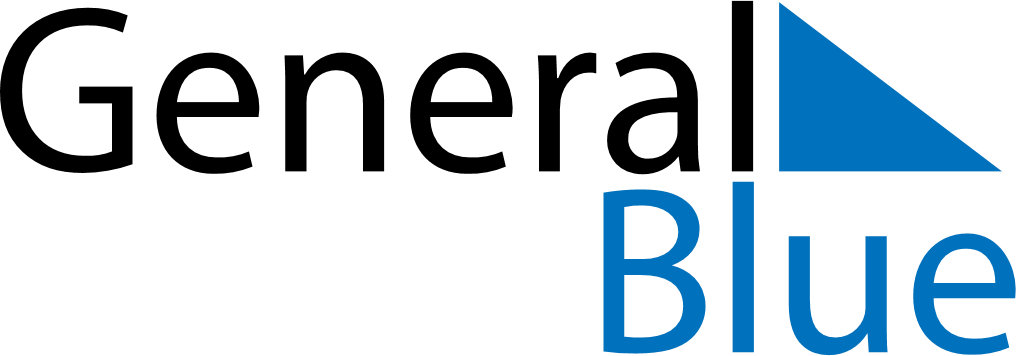 July 2029July 2029July 2029United StatesUnited StatesMONTUEWEDTHUFRISATSUN12345678Independence Day910111213141516171819202122232425262728293031